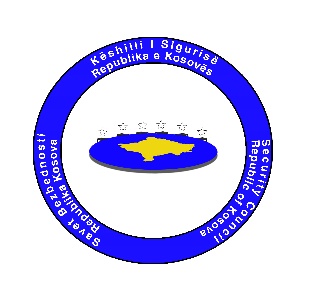 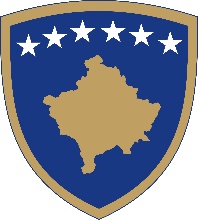                                                          Republika e Kosovës                                         Republika Kosova-Republic of Kosovo                                                    Qeveria –Vlada-Government                                                 Këshilli i Sigurisë i Kosovës                               Savet Bezbednosti Kosova / Kosovo Security Council                                        Sekretariati / Sekretariat / SecretariatBazuar në nenin 12, paragrafi 4 të Ligjit Nr. 03/ L -149 për Shërbimin Civil të Republikës së Kosovës, dhe në Ligjin Nr. 04/L-077  për Marrëdhëniet e Detyrimeve, Sekretariati i Këshillit të Sigurisë së Kosovës bën:                                                                                       Shpallje të Konkursit Publikpër Marrëveshje për Shërbime  të Veçanta   Detyrat dhe përgjegjësitë:Të analizoj zhvillimin dhe zbatimin e të gjitha politikave dhe dokumenteve të rëndësishme të politikave dhe Strategjisë së Sigurisë së Kosovës;Te bëjë/ hartojë analiza strategjike si një produkt kompleks analitik i cili duke kërkuar lidhje, arsye dhe pasoja në fusha të rëndësishme te sigurisë nxjerr përfundime dhe vjen me rekomandime lidhur me realizimin e qëllimeve të shpallura;Të analizoj dhe përmes Drejtorit të DPAS-it t’i ofroj opinione dhe këshilla ligjore dhe politike të sigurisë Sekretarit të KSK-së në rishikimin e strategjive, projekt ligjeve dhe marrëveshjeve ndërkombëtare si dhe çfarëdo materialesh dhe dokumentesh që Këshillit të Sigurisë së Kosovës i kërkohen me ligj t’i zhvillojë apo rishikojë; Zyrtari bën hulumtime mbi temat që prekin fushën e sigurisë ne rrafshin nacional, regjional dhe ndërkombëtar dhe është përgjegjës për harmonizimin e ligjeve dhe dokumenteve strategjike;Zhvillon dhe mban kontakte të niveleve përkatëse me institucionet qeveritare dhe organizatat tjera të sigurisë për shkëmbimin e informatave dhe përfaqësimin e qëndrimeve të sektorit rreth çështjeve relevante; Përmbledh raportet e punës dhe finalizon  analizat parësore dhe dytësore mbi çështjet e ndërlidhura me politikat e sigurisë, të përcjellura nga stafi profesional; Ushtron përgjegjësi të tjera funksionale, të cilat në përputhje me Ligjet dhe Rregulloret në fuqi, mund të kërkohen nga Drejtori i DAPS dhe Sekretari i KSK-së, për të siguruar arritjen e objektivave.  Kualifikimi, përvoja e punës dhe aftësitë Diplomë universitare;Njohuri dhe përvojë në fushën e politikave të sigurisë;Aftësi e lartë e raportimit me shkrim;Shkathtësi në komunikim, planifikim të punës dhe bashkëpunim ekipor;Aftësi për të punuar në ekip dhe nën presion kohor.Kushtet e pjesëmarrjes në konkurs:Të drejtë aplikimi kanë të gjithë Qytetarët e Republikës së Kosovës të moshës madhore të cilët kanë zotësi të plotë për të vepruar, janë në posedim të drejtave civile dhe politike, kanë përgatitjen e nevojshme arsimore dhe aftësinë profesionale për kryerjen e detyrave dhe të cilët kanë aftësitë fizike që kërkohen për pozitën përkatëse. Aktet ligjore dhe nënligjore që e rregullojnë rekrutimin: Përzgjedhja bëhet në pajtim me nenin 12 paragrafi 4 të Ligjit Nr. 03/L-149 të Shërbimit Civil të Republikës së Kosovës, Ligjin Nr. 04/L-077 për Marrëdhëniet e Detyrimeve. Në këtë konkurs zbatohet një procedurë e thjeshtësuar e rekrutimit. Procedurat e konkurrimit:  Procedura e konkurrimit është e hapur për kandidatët e jashtëm. Formularin zyrtar për aplikim, mund ta gjeni në web faqen: www.ksk.rks-gov.netParaqitja e kërkesave: Aplikacionet mund të dorëzohen në zyrat e Sekretariatit të Këshillit të Sigurisë se Kosovës, Ndërtesa e Qeverisë, kati -2 (minus dy). Konkursi mbetet i hapur 8 ditë kalendarike nga dita e publikimit, nga data 24.05.2019 deri më 31.05.2019.   Aplikacionet e dërguara me postë, të cilat mbajnë vulën postare mbi dërgesën e bërë ditën e fundit të afatit për aplikim, do të konsiderohen të vlefshme dhe do të merren në shqyrtim nëse arrijnë brenda 2 ditësh. Aplikacionet që arrijnë pas këtij afati dhe aplikacionet e mangëta refuzohen. Aplikacionit i bashkangjiten kopjet e dokumentacionit për kualifikimin, përvojën dhe dokumentacionet e tjera të nevojshme që kërkon vendi i punës për të cilin konkurrohet. Për informata shtesë mund të njoftoheni përmes telefonit: 038 200 15 607.Do të kontaktohen vetëm kandidatët e përzgjedhur në listën e ngushtë.Sekretariati i Këshillit të Sigurisë së Kosovës, mirëpret aplikacionet nga të gjithë personat e gjinisë mashkullore dhe femërore, nga të gjitha komunitetet. Emri i Institucionit:   Sekretariati i Këshillit të Sigurisë së KosovësNjësia Organizative:Drejtorati i Analizave dhe Politikave të SigurisëTitulli i punës: Ekspert/e për çështje të sigurisëNumri i referencës:     01/2019/DAPS/SKSKNiveli i pagës:            I negociuarRaporton te:              Drejtori i Drejtoratit për analiza dhe politika të sigurisëLloji i kontratës:          Marrëveshje për Shërbime  të Veçanta – (MSHV)Kohëzgjatja e kontratës:Gjashtë (6) muaj  Orari i punës:             I plotë Numri i ekzekutuesve:Një ( 1 )Vendi:                         Prishtinë